СОВЕТ ДЕПУТАТОВ МУНИЦИПАЛЬНОГО ОБРАЗОВАНИЯ НОВОЧЕРКаССКИЙ  СЕЛЬСОВЕТ САРАКТАШСКОГО РАЙОНА ОРЕНБУРГСКОЙ ОБЛАСТИЧЕТВЕРТЫЙ СОЗЫВ РЕШЕНИЕВнеочередного тридцать второго заседания Совета депутатовмуниципального образования Новочеркасский сельсоветчетвертого созыва     27.12.2023                               с. Новочеркасск                                      №  154О внесении изменений в решение Совета депутатов Новочеркасского сельсовета от 16.12.2022 № 107 «О бюджете муниципального образования Новочеркасский сельсовет  Саракташского района Оренбургской области на 2023 год и на плановый период 2024 и 2025 годов»Рассмотрев основные параметры местного бюджета на 2023 год и на плановый период 2024 и 2025 годовСовет депутатов Новочеркасского сельсоветаР Е Ш И Л:   1. Внести в решение Совета депутатов Новочеркасского сельсовета от 16.12.2022 № 107 «О бюджете муниципального образования Новочеркасский сельсовет  Саракташского района Оренбургской области на 2023 год и на плановый период 2024 и 2025 годов» следующие изменения:1.1. В подпункте 1 пункта 1 слова  «прогнозируемый общий объем доходов – 21 246 677,22 рублей» заменить словами  «прогнозируемый общий объем доходов 21 221 600,00 рублей»; 1.2. В подпункте 2 пункта 1 слова  «общий объем расходов 21 774 695,38 рублей» заменить словами  «общий объем расходов 21 749 618,16 рублей»; 1.3. Приложение № 1 «Источники внутреннего финансирования дефицита бюджета поселения на 2023 год и на плановый период 2024 и 2025 годов» изложить в редакции согласно приложению № 1 к настоящему решению.1.4. Приложение № 2 «Поступление доходов в бюджет поселения по кодам видов доходов, подвидов доходов на 2023 год и на плановый период 2024, 2025 годов» изложить в редакции согласно приложению № 2 к настоящему решению.1.5. Приложение № 3 «Распределение бюджетных ассигнований бюджета поселения на 2023 год  и на плановый период 2024 и 2025 годов по разделам, подразделам расходов классификации расходов бюджета» изложить в редакции согласно приложению № 3 к настоящему решению.1.6. Приложение № 4 «Распределение бюджетных ассигнований бюджета поселения по разделам, подразделам, целевым статьям (муниципальным программам Новочеркасского сельсовета  и непрограммным направлениям деятельности), группам и подгруппам видов расходов классификации расходов бюджета на 2023 год и на плановый период 2024 и 2025 годов» изложить в редакции согласно приложению № 4 к настоящему решению.1.7. Приложение № 5 «Ведомственная структура расходов бюджета поселения на 2023 год и на плановый период 2024,2025 годов» изложить в редакции согласно приложению № 5 к настоящему решению.1.8. Приложение № 6 «Распределение бюджетных ассигнований бюджета поселения по целевым статьям (муниципальным программам Новочеркасского сельсовета и непрограммным  направлениям деятельности), разделам, подразделам, группам  и  подгруппам видов расходов классификации расходов на 2023 и на плановый период 2024 и 2025 годов» изложить в редакции согласно приложению № 6 к настоящему решению.1.9. В пункте 10 слова «на 2023 год в сумме  5 810 342,57 рублей» заменить словами «на 2023 год в сумме  4 161 042,53 рублей»;1.10. Приложение № 7 «Распределение межбюджетных трансфертов, передаваемых районному бюджету из бюджетов поселений на осуществление части полномочий по решению вопросов местного значения в соответствии с заключенными соглашениями на 2023 год и на плановый период 2024, 2025 годов» дополнить таблицей 4 «Распределение межбюджетных трансфертов, передаваемых районному бюджету из бюджетов поселений на  осуществление части полномочий по решению вопросов местного значения в соответствии с заключенными соглашениями по культуре (повышение заработной платы работников муниципальных учреждений культуры) на 2023 год и на плановый период 2024, 2025 годов» согласно приложению № 7 к настоящему решению;1.11. Приложение № 9 «Распределение бюджетных ассигнований бюджета поселения на реализацию приоритетных проектов в сельском поселении и региональных проектов, направленных на реализацию национальных и федеральных проектов на 2023 год» изложить в редакции согласно приложению № 8 к настоящему решению.2. Установить, что в 2023 году казначейскому сопровождению подлежат расчеты по муниципальным контрактам о поставке товаров, выполнении работ, оказании услуг, заключенным на 10 000,00 тыс.руб. и более для обеспечения муниципальных нужд Новочеркасского сельсовета Саракташского района Оренбургской области 3. Настоящее   решение    подлежит   официальному   опубликованию   не позднее 10 дней после его подписания в информационном бюллетене «Новочеркасский сельсовет» и размещению на официальном сайте муниципального образования Новочеркасский сельсовет  Саракташского района Оренбургской области в сети «Интернет».        4. Контроль за исполнением настоящего решения возложить на постоянную комиссию Совета депутатов сельсовета по бюджетной, налоговой и финансовой политике, собственности и экономическим вопросам, торговле и быту (Закиров Р.Г.).Председатель                                               Глава муниципального образованияСовета депутатов	                                         Новочеркасский сельсоветНовочеркасского сельсовета                                                            Г.Е. Матвеев                                                       Н.Ф.СуюндуковРазослано: администрации Новочеркасского сельсовета Саракташского района Оренбургской области, прокуратуре района, финансовому отделу администрации Саракташского района.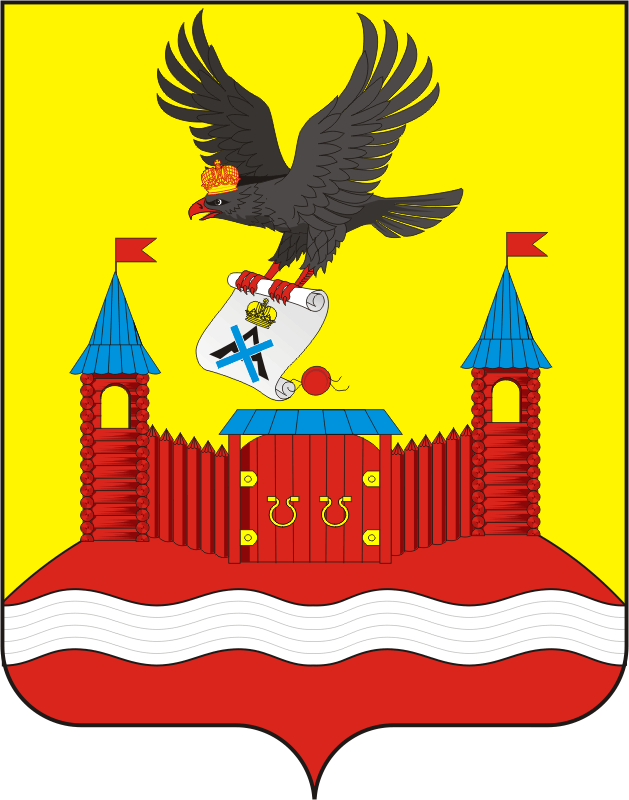 